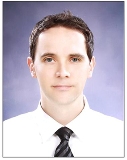 Gavin Averill  925 Garrett Street SE Apt 218Atlanta, GA 30316USAEnglish teacher; POLY School Jeongbal, South Korea December 11, 2013-December 16, 2014I taught English to gifted and talented elementary school students at a private academy in Ilsan.English teacher; Plus Academy in Seoul, South Korea August 2013-December 1, 2013I taught English to elementary and middle school students at a private academy in Seoul.English teacher; Jungchul Language Academy in Seoul, South Korea October 2011-May 2013I taught English to elementary and middle school students at a private academy in Seoul.English teacher; MCI Language Academy Busan, South Korea January 2011 - October 2011I taught English to elementary and kindergarten students at a private academy in Busan.English teacher; Lourus Society Seoul, South Korea — 2010-January 2011I taught English to international elementary and middle school students at a private academy in Seoul.English teacher; Hyunjae English language academy Seoul, South Korea— 2009-2010I taught English to elementary school, middle school, high school, and adult students at a private academy in Seoul.English teacher, KJC21; Busan, South Korea— 2008-2009I taught English to elementary and middle school students at a private academy in Busan.  Freelance Editorial photographer; Atlanta, Georgia U.S.A.— 2007-2008My clients included Emory University, Getty Images, National Geographic Traveler Magazine, Reuters, USA Today, The Atlanta Journal-Constitution, Georgia State University, and the Michael C. Carlos Museum.English teacher, ESS Best junior academy; Busan, South Korea — 2005-2006I taught English to elementary and middle school students at a private academy in Busan.Photojournalist, the Hattiesburg american; Hattiesburg, Mississippi —2002-2005Responsibilities included photographing breaking news, feature stories, professional and collegiate sports, and other news assignments for a Gannett owned daily newspaper.Freelance Editorial photographer; Atlanta, Georgia U.S.A.— 2000-2002My main client was The Atlanta Journal-Constitution.  Other clients included Georgia Institute of Technology and Getty Images.Photographer, S.S. Independence; Honolulu, Hawaii.— 1999-2000I was a photographer on board the cruise ship the S.S. Independence photographing guests and cruise activities during a recurring six day cruise throughout the Hawaiian islands.EducationThe University of Georgia, Athens, Georgia — BFA Photographic Design, 1998